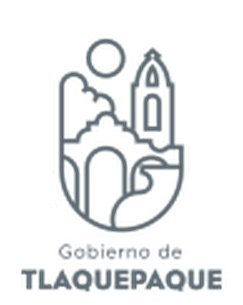 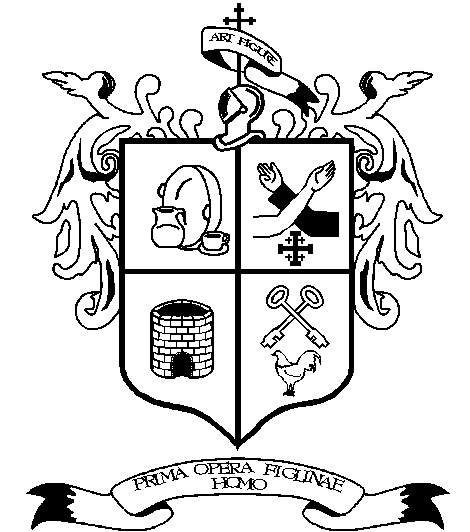 ACTA DE LA CUARTA REUNION DEL CONSEJO TECNICO DE CATASTRO MUNICIPALLugar, fecha y hora: Sala de Juntas Oficina Dirección de Catastro, el 04 de Abril del 2019 a las 17:00 hrs.ORDEN DEL DIADe conformidad se llevó acabo el desarrollo de la cuarta reunión del Consejo Técnico de Catastro Municipal, para la elaboración de las Tablas de Valores Catastrales para el año 2020 de acuerdo a la siguiente orden del día:Lista de asistenciaLectura del acta anterior.Proyección y revisión de valores urbanos, rústicos y sus vialidades de las zonas catastrales.Entrega de Material.Asuntos VariosSiendo las 17:05 hrs del día 4 de abril del 2019, se dio inicio a la cuarta sesión del Consejo Técnico de Catastro Municipal con lo siguiente:1.- Presentación de asistentes, habiéndose contado con la presencia de los C.C. C.P. José Guillermo Amezcua Rosas, representante suplente de la Tesorería Municipal, Mtra. Gilda Gildo Godoy, representante suplente de la Sindicatura del Ayuntamiento de San Pedro Tlaquepaque, Lic. Mario Eduardo Herrera Contreras representante suplente de la Cámara de Comercio Servicios y Turismos San Pedro Tlaquepaque, Lic. Romualdo Sandoval Fernández, representante titular del Colegio de Notarios del Estado de Jalisco, Lic. Fernando Fradique Méndez López, representante suplente de la Asociación Mexicana de Profesionales Inmobiliarios de Guadalajara, A.C., Arq. Eduardo Martínez Bejar, representante titular y el Lic. German Pellegrini Pérez, representante suplente de la Asociación de Empresarios del Periférico Sur de Guadalajara, A.C., Dr. Salvador Núñez Cárdenas, representante titular del Consejo Municipal de Desarrollo Rural Sustentable de San Pedro Tlaquepaque, Arq. José de Jesús Velásquez Sotomayor representante titular del Consejo Intergrupal de Valuadores del Estado de Jalisco, A.C., Ing. Fernando Saldaña Orozco, representante titular del Instituto Mexicano de Valuación de Jalisco, A.C., Colegio e Instituto de Valuadores de Jalisco, A.C, Ing. Mario Alberto Esquivel Torres, representante titular del Colegio de Ingenieros Civiles del Estado de Jalisco, Ing. José Ángel Farías Verduzco, representante titular de la Cámara Mexicana de la Industria de la Construcción, Ing. Ignacio Avalos Abundis, representante titular y el Arq. Sergio Alberto Bravo González, representante suplente de la Dirección de Catastro. Declarándose el quórum correspondiente, dándole validez a los acuerdos que en este Consejo se aprueben.2.- Se continuo con la revisión al detalle de los incrementos de zonas, colonias, calles y avenidas de las zonas catastrales: 31, 32, 33, 46, 47, 49, 53, 67, 68 y 84 realizando los ajustes considerados adecuados por los integrantes del consejo siendo estos en lo general los siguientes:Se acordó enviar a los consejeros las zonas catastrales con los valores aprobados hasta la fecha en color azul, incluyendo los valores comerciales en color verde y el valor catastral actual en color rojo; esto para su análisis y observaciones para la próxima reunión.3.- Se dejó pendiente para la próxima sesión la revisión de las zonas catastrales 70 y 81 para su estudio y análisis correspondiente.4.-Se dio por terminada la reunión siendo las 18:30 hrs., y se citó para la próxima reunión el día 09 de abril del presente año a las 17:00 hrs., en las oficinas de la Dirección de Catastro Municipal.C. María Elena Limón Garcia					C.P. José Alejandro Ramos RosasPresidenta Municipal y						Tesorero Municipal en su carácter dePresidenta del Consejo Técnico Catastral					Secretario del Consejo Técnico Catastral.Lic. José Luis Salazar Martínez					Mtra. Gilda Gildo Godoy.Síndico Municipal del Ayuntamiento					Representante Suplente de la Sindicaturade San Pedro Tlaquepaque						del Ayuntamiento de San Pedro TlaquepaqueL.C.P. José Guillermo Amezcua Rosas				Lic. Romualdo Sandoval Fernández.Representante titular de la						Representante Titular del Colegio de Notarios delDirección de Ingresos						Estado de JaliscoMtro. Leopoldo Rene Lara Flores.					Lic. Mario Herrera Conteras.Representante Titular de la Cámara Nacional de				Representante Suplente de la Cámara Nacional deComercio Servicios y Turismo de San Pedro Tlaquepaque			Comercio Servicios y Turismo de San Pedro TlaquepaqueArq. Eduardo Martínez Bejar.					Lic. German Pellegrini Pérez.Representante Titular de la Asociación de				Representante Suplente de la Asociación deEmpresarios del Periférico Sur de Guadalajara A.C.				Empresarios del Periférico Sur de Guadalajara A.C.L.C.P. Manuel Felipe Fernández Gomez				Lic. Fernando Fradique Méndez López.Representante Titular de la Asociación Mexicana de			Representante Suplente de la Asociación Mexicana deProfesionales Inmobiliarios de Guadalajara A.C.				Profesionales Inmobiliarios de Guadalajara, A.C.Dr. Salvador Núñez Cárdenas. 					C. Gabriel Mariscal Moya.Representante Titular del Consejo Municipal de				Representante Suplente del Consejo Municipal deDesarrollo Rural Sustentable de San Pedro Tlaquepaque.			Desarrollo Rural Sustentable de San Pedro Tlaquepaque.Ing. Fernando Saldaña Orozco.					Lic. Alejandra López García.Representante Titular del						Representante Titular delInstituto Mexicano de Valuación de Jalisco, A.C.				Instituto Mexicano de Valuación de Jalisco, A.C. Colegio e Instituto de Valuadores de Jalisco A.C.				Colegio e Instituto de Valuadores de Jalisco A.CArq. José de Jesús Velázquez Sotomayor				Ing. Mario Alberto Esquivel TorresConsejo Intergrupal de Valuadores del					Representante Titular del Colegio de IngenierosEstado de Jalisco A.C.						Civiles del Estado de Jalisco.Ing. José Ángel Farías Verduzco					Arq. Gabriela Patricia Díaz González.Representante Titular de la Cámara					Representante Suplente de la CámaraMexicana de la Industria de la Construcción.				Mexicana de la Industria de la Construcción.Ing. Ignacio Avalos Abundis					Arq. Sergio Alberto Bravo GonzálezRepresentante Titular de la Dirección de Catastro				Representante Suplente de la Dirección de CatastroRelación de colonias o zonas catastrales que se cambió su incremento según revisión de zonas.Relación de colonias o zonas catastrales que se cambió su incremento según revisión de zonas.Relación de colonias o zonas catastrales que se cambió su incremento según revisión de zonas.ZonaColonia o FraccionamientoPorcentaje acordado colonias31Toluquilla , Lopez Cotilla5%32Santa Maria Tequepexpan 5%Miraflores7%Valle del sur6%33Los cajetes5%46San Martin de las Flores, residentes de San Martin, Tateposco, La Pilita Las Lomas5%47Toda la zona catastral5%49Toda la zona catastral, 7%Exceptuando: Senderos, Valle Verde, Parques del Palmar7%Se modificó el valor de algunos predios rústicos a $ 89053El Sereno Aura y La Bella 5%67Toda la Zona 5%Exceptuando: Paisajes, Cerro del Tesoro, Mirador del Tesoro, Lomas de la Victoria7%Parques Industriales7%68Villas de Colon, Alto Orizonte, Valle Balcones de Santa Maria7%Balcones de santa maria5%84Queda igual a la propuesta de Catastro